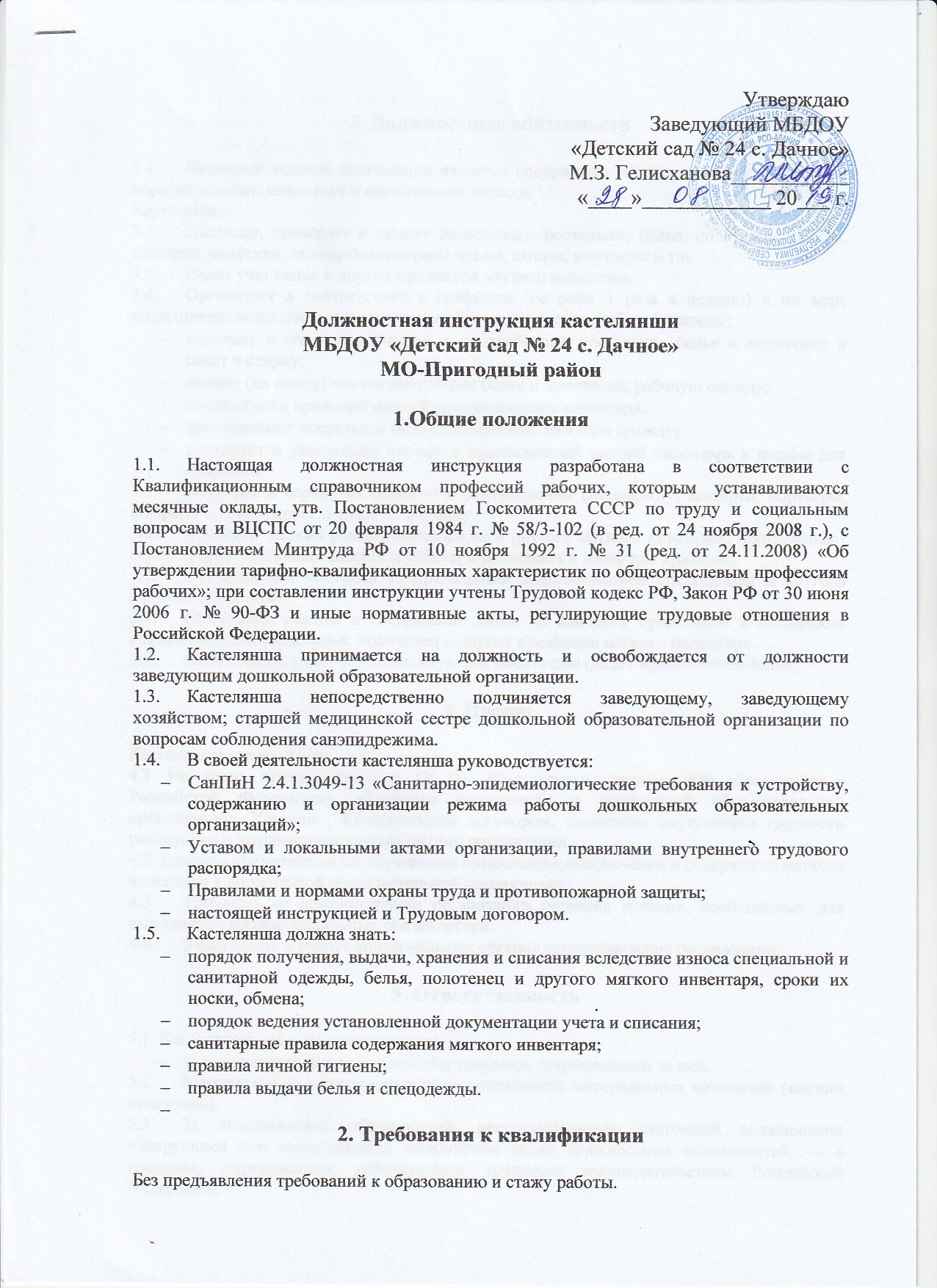 3. Должностные обязанности3.1.	Основной задачей кастелянши является содержание и сохранность в образцовом порядке мягкого инвентаря и специальной одежды.Кастелянша:3.2.	Получает, проверяет и выдает спецодежду, постельное белье, полотенца, халаты, скатерти, салфетки, съемный инвентарь: чехлы, шторы, портьеры и т.п.3.3.	Ведет учет белья и других предметов мягкого инвентаря.3.4.	Организует в соответствии с графиком (не реже 1 раза в неделю) и по мере загрязнения смену постельного детского белья, полотенец, рабочей одежды;получает и сортирует бывшее в употреблении постельное белье и полотенца и сдает в стирку;выдает (на смену) чистое постельное белье и полотенца, рабочую одежду;после стирки проводит мелкий ремонт мягкого инвентаря,проглаживает постельное белье и полотенца, рабочую одежду;сортирует и укладывает чистый и проглаженный мягкий инвентарь в шкафы для хранения.3.5.	Получает и сортирует бывшую в употреблении спецодежду, скатерти, портьеры, шторы и т.д., сортирует и сдает их в стирку.3.6.	Проводит мелкий ремонт спецодежды и другого мягкого инвентаря, проглаживает после стирки, выполняет швейные работы и размещает в шкаф для хранения.3.7.	Осуществляет контроль за правильным использованием спецодежды и другого мягкого инвентаря.3.8.	Принимает участие в составлении актов на списание пришедшей в негодность специальной одежды, белья, полотенец и других предметов мягкого инвентаря.3.9.	Оформляет и ведет установленную документацию (ведет журнал учета белья).4. Права:Кастелянша имеет право:4.1. На права, предусмотренные ТК РФ, Федеральным законом «Об образовании в Российской Федерации», «Типовым положением о дошкольной образовательной организации», Уставом , Коллективным договором, правилами внутреннего трудового распорядка и другими локальными актами организации.4.2. Вносить предложения по улучшению организации обеспечения и содержания мягкого инвентаря в дошкольной образовательной организации.4.3.	Требовать от администрации организации создания условий, необходимых для выполнения профессиональных обязанностей.4.4.	Участвовать в работе коллегиальных органов самоуправления организации.5. Ответственность5.1. Кастелянша несет ответственность:за правильную эксплуатацию оборудования, закрепленного за ней.5.2.	Материальную ответственность за сохранность материальных ценностей (мягкий инвентарь).5.3.	За невыполнение обязанностей, предусмотренных настоящей должностной инструкцией или ненадлежащее выполнение своих должностных обязанностей, — в пределах, определенных действующим трудовым законодательством Российской Федерации;за правонарушения, совершенные в процессе осуществления своей деятельности,в пределах, определенных действующим административным, уголовным и гражданским законодательством Российской Федерации;за причинение материального ущербав пределах, определенных действующим трудовым и гражданским законодательством Российской Федерации.5.4 Контроль за исполнением инструкции кастелянши возлагается назаведующего хозяйством и медсестру.С инструкцией ознакомлен(а):__________________________________/_________________                                                                                                  (Ф.И.О.)                                                               ПОДПИСЬ «_____»_______________ 20___ г.